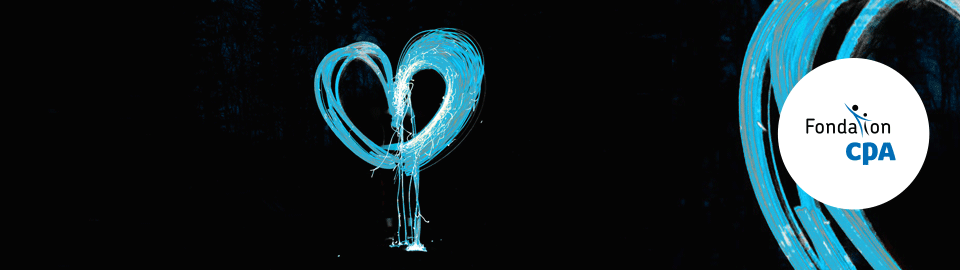 Bourses « Projets coup de cœur » – 18 janvier 2023Indicateurs de l’initiative ou du projet réaliséVous devez remplir et joindre le présent formulaire à votre présentation. 1.	Renseignements personnels1.	Renseignements personnelsIdentitéNom :      	Prénom :      Nom de l’initiative ou du projet :      IdentitéNom :      	Prénom :      Nom de l’initiative ou du projet :      2.	Indicateurs2.	IndicateursVeuillez indiquer de façon claire et concise les éléments importants pour chacun des indicateurs suivants.Veuillez indiquer de façon claire et concise les éléments importants pour chacun des indicateurs suivants.Réalisations et impact dans la sociétéRéalisations et impact dans la sociétéÉchéance du projet(préciser clairement la date où le projet a débuté, les actions posées
entre le 1er janvier 2022 et le 31 décembre 2022, et la date de fin du projet)Leadership mobilisateur et dynamismeLeadership mobilisateur et dynamismeMention honorifique, prix ou autre distinction reçueMention honorifique, prix ou autre distinction reçueCaractère novateur du projetCaractère novateur du projetRetombées pour la profession de CPARetombées pour la profession de CPA3.	Documents à transmettre3.	Documents à transmettreLes postulants ont la responsabilité de faire parvenir les documents demandés à la Fondation dans les délais prescrits.Le formulaire électronique dûment rempli doit nous être transmis au plus tard le 18 janvier 2023, 16 h.Le postulant doit nous faire parvenir uniquement par courriel la présentation de l'initiative ou du projet dans un seul fichier en format PDF, lequel doit également inclure le présent formulaire, son curriculum vitae ainsi que sa preuve de citoyenneté canadienne ou de résidence permanente. Les documents doivent être bien identifiés.Dans le cas d'un projet soumis en équipe, tous les membres de l'équipe doivent remplir le formulaire électronique en ligne et faire parvenir par courriel leur curriculum vitae ainsi que leur preuve de citoyenneté canadienne ou de résidence permanente. Toutefois, la présentation de l'initiative ou du projet, incluant le présent formulaire, doit être envoyée par un seul membre de l'équipe, dans un seul fichier en format PDF.La Fondation doit avoir en main le dossier complet de candidature au plus tard le 25 janvier 2023, 16 h. Tout dossier incomplet ou reçu en retard sera automatiquement rejeté. Aucun suivi ne sera effectué par la Fondation pour les documents manquants, incomplets ou reçus en retard.Les postulants ont la responsabilité de faire parvenir les documents demandés à la Fondation dans les délais prescrits.Le formulaire électronique dûment rempli doit nous être transmis au plus tard le 18 janvier 2023, 16 h.Le postulant doit nous faire parvenir uniquement par courriel la présentation de l'initiative ou du projet dans un seul fichier en format PDF, lequel doit également inclure le présent formulaire, son curriculum vitae ainsi que sa preuve de citoyenneté canadienne ou de résidence permanente. Les documents doivent être bien identifiés.Dans le cas d'un projet soumis en équipe, tous les membres de l'équipe doivent remplir le formulaire électronique en ligne et faire parvenir par courriel leur curriculum vitae ainsi que leur preuve de citoyenneté canadienne ou de résidence permanente. Toutefois, la présentation de l'initiative ou du projet, incluant le présent formulaire, doit être envoyée par un seul membre de l'équipe, dans un seul fichier en format PDF.La Fondation doit avoir en main le dossier complet de candidature au plus tard le 25 janvier 2023, 16 h. Tout dossier incomplet ou reçu en retard sera automatiquement rejeté. Aucun suivi ne sera effectué par la Fondation pour les documents manquants, incomplets ou reçus en retard.